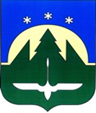 Городской округ Ханты-МансийскХанты-Мансийского автономного округа – ЮгрыДУМА ГОРОДА ХАНТЫ-МАНСИЙСКАРЕШЕНИЕ№ 361-VI РД						 Принято27 сентября 2019 годаРассмотрев проект решения Думы города Ханты-Мансийска
«О признании утратившим силу Решения Думы города Ханты-Мансийска
от 26 июня 2009 года № 809 «О Порядке предоставления мер социальной поддержки лицам, удостоенным звания «Почетный житель города
Ханты-Мансийска», руководствуясь частью 1 статьи 69 Устава города
Ханты-Мансийска,Дума города Ханты-Мансийска РЕШИЛА:	1.Признать утратившими силу Решения Думы города Ханты-Мансийска: 	от 26 июня 2009 года №  809 «О Порядке предоставления мер социальной поддержки лицам, удостоенным звания «Почетный житель города                      Ханты-Мансийска»;	от 29 октября 2010 года № 1050 «О внесении изменений в Порядок предоставления мер социальной поддержки лицам, удостоенным звания «Почетный житель города Ханты-Мансийска»;	от 17 декабря 2010 года № 1078 «О внесении изменений в Порядок предоставления мер социальной поддержки лицам, удостоенным звания «Почетный житель города Ханты-Мансийска»;	от 12 марта 2015 года № 624-V РД «О внесении изменений в Решение Думы города Ханты-Мансийска от 26 июня 2009 года № 809 «О Порядке предоставления мер социальной поддержки лицам, удостоенным звания «Почетный житель города Ханты-Мансийска».	2.Настоящее Решение вступает в силу после его официального опубликования. Председатель                                                                ГлаваДумы города Ханты-Мансийска                              города Ханты-Мансийска________________К.Л. Пенчуков                             _____________М.П. РяшинПодписано                                                                     Подписано27 сентября 2019 года                                                27 сентября 2019 годаО признании утратившим силу Решения Думы города                  Ханты-Мансийска от 26 июня 2009 года № 809 «О Порядке предоставления мер социальной поддержки лицам, удостоенным звания «Почетный житель города Ханты-Мансийска»